Základní škola, Praha S, Pod Radnicí S Objednávka. Objednáváme u VOC kancelářská technika, pracoviště Ústecká 1182/42a, Praha 8, 3 ks NTB Asus VivoBook S15 5530UN - BQllST Gold Metal. Celková hodnota zakázky- 64 251,- Kč Prosím o zaslání faktury i NTB: Základní škola, Pod Radnicí S, Praha S. Smluvní strany dohody výslovně sjednávají, že uveřejnění této dohody v registru smluv dle Zákona č. 340/2015, o zvláštních podmínkách účinnosti některých smluv, uveřejňování těchto smluv a o registru smluv ( Zákon o registru smluv) zajistí Základní škola, Praha S, Pod Radnicí S. Děkujeme ZŠ Pod Radnicí 5, Praha S V Praze dne 10.9.2018 Mgr. Věra Buškov~· ' ~ředitelka školy 	7 'Ál/7 	· 	W', 	·. Věc: Akceptace objednávky d!é~~t~tfni iŠk<)lt:i Praha 6, Pod RF;d1~!cf f\ rso OD t;~;/.: 2fi? 2~is ·1.e·1l 2!57 ~:·i.2 osa 	for..: f:":.fYt ??±ts r"F-1 	1J) Vážení, tímto vám sdělujeme, že akceptujeme obdrženou objednávku. Dále také souhlasíme se zveřejněním této objednávky v jejím plném znění dle zákona č. 340/2015 Sb.; o zvláštních podmínkách účinnosti některých smluv, uveřejňování těchto smluv a o registru smluv (zákon o registru smluv), ve znění pozdějších předpisů, zajistí objednatel. S pozdravem V Praze dne: 22.10. 2018 Za společnost voe Kancelářská technika s.r.o. David Bošek - jednatel společnosti 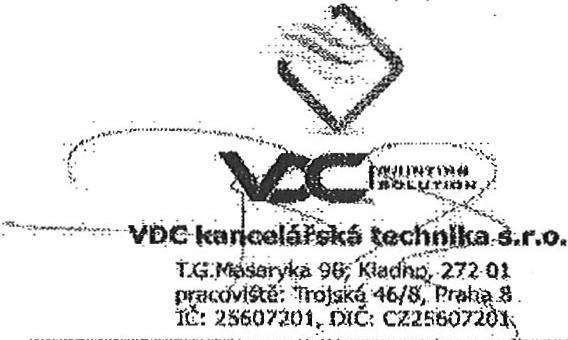 ~- tel: 2M 6866116 I 286. 840 2.l)O 12811 114l>,2.!t! 